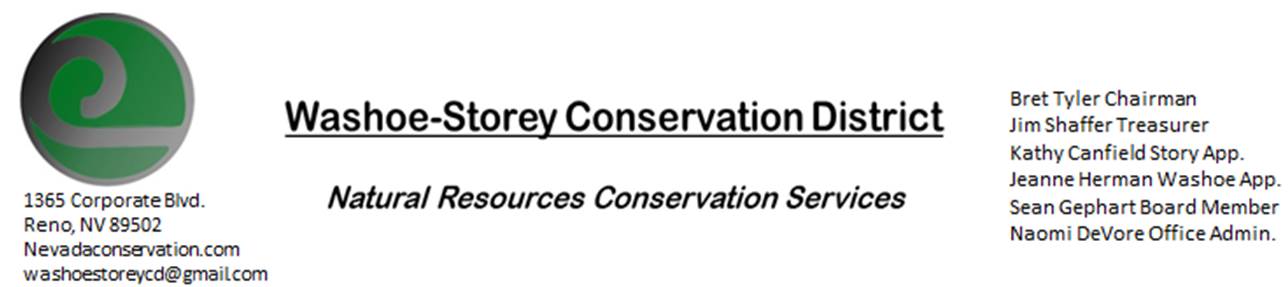  SPECIAL MEETING AGENDAThe Washoe-Storey Conservation District will hold a public meeting on Friday, May 15, 2020.10:00-10:30pm. The meeting will be held digitally via the Zoom app- This is a Public Meetingto participate please send an email request to washoestoreycd@gmail.com by May 14.The Conservation District will consider and act on the following items unless otherwise noted: I. Call to Order   A.  Introduction Determination of Board Quorum and Introduction of Guests   B.  Determination of agenda order – Agenda items may be taken out of order or deleted for lack of time II. Public CommentsIII. District Projects – For ActionReview and Approve Annual Proposed Plan + BudgetIV. External Agency Items and Reports – For Possible ActionReview and Approve Letter for Washoe County Commissioners detailing how $1500 will be spent. V. Internal District Issues – For Possible ActionA. Review and Approve financial report including employee salary from April-May. VI. Public Comments VII. Next Scheduled WSCD Board Meeting – June 8 (2nd Monday)VIII. Adjourn – Action